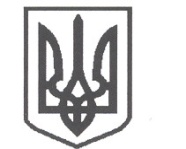 УКРАЇНАСРІБНЯНСЬКА СЕЛИЩНА РАДАВИКОНАВЧИЙ КОМІТЕТРІШЕННЯ25 квітня 2022 року     					              	      		№ 67 смт СрібнеПро розгляд заяви  гр. САВОЙСЬКОГО І.М.,жителя  вул. Шевченка 14,  с.Гриціївка, Прилуцького району, Чернігівської областіРозглянувши заяву гр. САВОЙСЬКОГО Ігоря Миколайовича,  жителя вул. Шевченка 14,  с.Гриціївка, Прилуцького району, Чернігівської області та матеріали, подані до виконкому, про надання матеріальної допомоги на лікування, керуючись   ст. 34 Закону України «Про місцеве самоврядування в Україні» у рамках виконання Програми «Турбота» на 2021 - 2026 роки, затвердженої рішенням тридцять шостої сесії сьомого скликання Срібнянської селищної ради від 13 жовтня 2020 року, виконавчий комітет селищної ради вирішив:Надати матеріальну допомогу на лікування гр. САВОЙСЬКОГО Ігоря Миколайовича,  жителя  вул. Шевченка 14,  с.Гриціївка, Прилуцького району, Чернігівської області в розмірі – 1000 (одна тисяча) грн.Відділу   бухгалтерського   обліку   та   звітності   провести   виплатуодноразової грошової допомоги гр. САВОЙСЬКОМУ Ігорю Миколайовичу у розмірах згідно з п. 1  цього рішення.Контроль  за   виконанням  цього   рішення  покласти  на  керуючого справами (секретаря) виконавчого комітету Ірину ГЛЮЗО.Селищний голова	Олена ПАНЧЕНКО